PERSONAL INFORMATION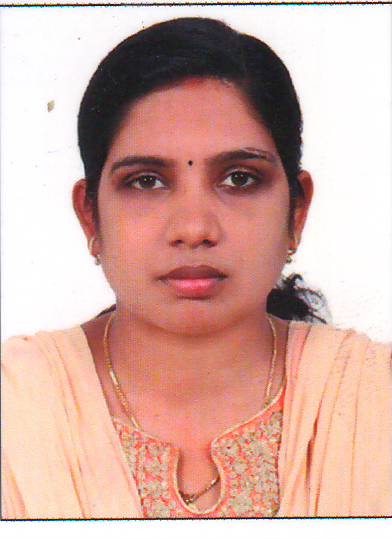 Name					:	SARITHA BHASKARANDate of birth				:	04.12.1989Gender				:	FEMALEPassport no                                         :		TO404953Date of expiry			:	06.12.2028Father’s Name			:	P.A. BHASKARANNationality				:	INDIANReligion				:	HINDUAddress                                      	:	MAMPURATHU (H) 												MULAKULAM (N)P.O. 						PIRAVOM                                                               		EERNAKULAM DIST						KERALA, INDIA –686664.Contact No				:	+91 628243395S , +91 9496700740Email ID				:	sarithabhaskaran1989@gmail.comMarital status			:	MarriedSpouse’s Name			: 	NISHAD M.MHobbies				:	Listening music, Reading booksLanguages known			:	English, Malayalam & HindiCAREER OBJECTIVE            Continue to develop the potentials in the professional career and thereby make a significant contribution towards mankind.STRENGTHAbility to communicate with patient and their relatives effectively about the treatment. I am enthusiastic and have willingness to learn and a self motivated person.EDUCATIONAL QUALIFICATIONPROFFESSIONAL QUALIFICATION & REGISTRATIONCLINICAL EXPERIENCEMACHINE FAMILIARITIESCardiac MonitorMechanical VentilatorSyringe Pump CPAP MachineBIPAP MachineECG MachineIABP MachineTPI MachineDefibrillator MachineCO2 MonitorSuction MachineCVP Monitoring MachineArterial Blood Monitoring MachineWELL KNOWN PROCEDURESVenus Line CannulationCatheterizationCPRIntra Venous, Intra Muscular, Subcutaneous, Intra dermal Administration of MedicinesCardio versionECG MonitoringET and Oral SuctionRT FeedingWound DressingAnd all other basic proceduresCOMPUTER SKILLSBasic Computer KnowledgeREFERENCEMrs. NIRMALANURSING SSUPERINTENDENTSREEVALSAM INSTITUTE OF MEDICAL SCIENCESEDAPAL.DECLARATIONI, hereby declare that all the above information are correct and true to the best of my knowledge and belief.Place:     PIRAVOM                                                                          SARITHA BHASKARANDate:	    						EXAMINATIONNAME OF BOARD/UNIVERSITYYEAR OF PASSING% OF MARKSSecondary School(SSLC)Board of Public Examinations, Kerala200670%Higher Secondary School(plus two)Kerala Board of Higher Secondary Examinations200870%EXAMINATIONNAME OF INSTITUTEYEAR OF PASSING% OF MARKSDiploma in General Nursing and MidwiferyKLEU Institute of Medical Sciences, Belgaum, Karnataka2011SECOND CLASSProfessional Registration Kerala Nursing Council2013Registration No. 92372Name of HospitalDesignationDepartmentDurationK.L.E.S Dr. Prabhakar Kore Hospital, belgaum, karnatakaSTAFF NURSEC.C.U21/07/2014to28/06/2013 (1 year)SREEVALSAM INSTITUTE OF MEDICAL SCIENCE HOSPITAL, NADUVATTOM, EDAPPALSTAFF NURSEGeneral  Ward21/07/2014To17/06/2016(2 year)LISIE HOSPITAL, KOCHISTAFF NURSECardiology Unit26/05/2016To 22/01/2019(2 years)